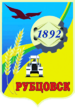 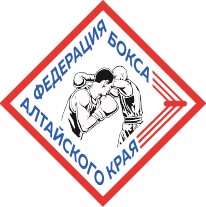 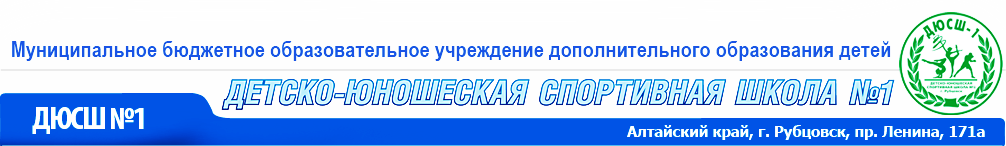 Первенство Алтайского края по боксу среди юношей 2003-2004г.р. памяти А. Мхитаряна
______________________________________________________________________________09 –12 января  2019 года	                                                                                                              г.  РубцовскГрафики передвижения боёвЮноши 2003-2004 г.г.р.Весовая категория  38 кг
Весовая категория  42 кг
Весовая категория  46 кг (1 подгруппа)
Весовая категория 46 кг (2 подгруппа)Весовая категория 48 кг
Весовая категория  50 кгВесовая категория  52 кгВесовая категория  54 кгВесовая категория  57 кгВесовая категория  60 кгВесовая категория  63 кгВесовая категория  66 кгВесовая категория  70 кгВесовая категория  80 кгВесовая категория  + 80 кгГлавный судья соревнований                                                                       В.В. Громенкосудья МК/ВК                                                                                                   г. ЯровоеГлавный секретарь соревнований                                                                Т.В. Ружицкаясудья 1 к                                                                                                           г. Барнаул1Буньков Андрей2004СШ Камень-на-Оби2юБушукин2Бушукин Александр20040-3СШ №1 Рубцовск1ю10.013Куимов ВладимирКуимов ВладимирКуимов ВладимирКуимов Владимир2004СШОР «Алт. ринг» БарнаулСШОР «Алт. ринг» БарнаулСШОР «Алт. ринг» БарнаулСШОР «Алт. ринг» Барнаул2юГайтан4Гайтан АндрейГайтан АндрейГайтан АндрейГайтан Андрей20040-3СШ №1 РубцовскСШ №1 РубцовскСШ №1 РубцовскСШ №1 Рубцовск2юРусанов5Турдалиев РусланТурдалиев РусланТурдалиев РусланТурдалиев Руслан20030-3СШОР «Алт. ринг» БарнаулСШОР «Алт. ринг» БарнаулСШОР «Алт. ринг» БарнаулСШОР «Алт. ринг» Барнаул2юРусанов1Русанов ТимофейРусанов ТимофейРусанов Тимофей20030-3СШ №10 БарнаулСШ №10 БарнаулСШ №10 Барнаул1юРусановРусановРусанов2Резанцев РоманРезанцев РоманРезанцев Роман20043-03-03-0СШ №10 БарнаулСШ №10 БарнаулСШ №10 Барнаулб/р10.0110.0110.0111.0112.011Байгужинов Данил2003СШОР «Алт. ринг» Яровое1юБайгужинов2Локтев Сергей2003ЯП 2рСШ №9 Барнаул3юБайгужинов3Суковатов Андрей20043-0СШ №2 Новоалтайскб/рФидищенко4Фидищенко Иван20040-3СШОР «Алт. ринг» Камень-на-Оби1юИванов5Забиров Ромазан20030-3СШ «Рубцовск» Рубцовск1юЗабиров6Козлов Роман20032-1СШОР №3 Бийск1юИванов7Борисов Максим20040-3СШ Алтайского р.3юИванов8Иванов Иван20040-3СШОР №3 Барнаул1ю10.0111.0112.011Тагоев Рустам2004СШ №2 Новоалтайскб/рСподарев2Сподарев Никита20040-3СШ «Рубцовск» Рубцовск1юСподарев3Копылов Артём20043-0СШОР №3 Бийскб/рКопылов4Лисов Егор20033-0СШОР «Алт. ринг» Егорьевский2ю10.01               11.0177Апёнышев Максим2003СШОР №3 Бийскб/рЛасточкин1Ласточкин Максим20030-3СШ №1 Рубцовск1юЛасточкинЛасточкин2Истомин Матвей20043-03-0СШОР «Алт. ринг» Барнаул2юЛасточкин3Аладышев Денис20043-0СК «Гонг» Барнаул2юАладышевАладышев4Юрь Эдуард20043-03-0МАУ Спорт Заринск3юБарков5Миронов Руслан20040-3СШ № 10 Барнаул2юБарковБарков6Барков Денис20040-30-3СШОР «Алт. ринг» Камень-на-Оби1ю                          10.01                          10.0111.0112.0177Денисов Данил2004СШОР №3 Барнаул1юДенисов1Вахрушев Дмитрий20043-0СШОР «Алт. ринг» Камень-на-Оби1юВахрушевВахрушев2Мальцев Матвей20033-03-0СШ № 10 Барнаул1юДенисов3Бекпаев Владислав20043-0СШ №1 Рубцовск2юБекпаевБекпаев4Балтабаев Мухаммад Али20043-03-0СК «Гонг» Барнаул2юТрунов5Литвинов Дмитрий20030-3МАУ Спорт Заринск2юТруновТрунов6Трунов Евгений20040-30-3СШОР «Алт.ринг» Рубцовск1ю                          10.01                          10.0111.0112.013Волохин ВладислвВолохин ВладислвВолохин ВладислвВолохин Владислв2003СШОР №3 БарнаулСШОР №3 БарнаулСШОР №3 БарнаулСШОР №3 Барнаул1юВолохин4Раков ДенисРаков ДенисРаков ДенисРаков Денис20043-0СШОР «Алт. ринг» Камень-на-ОбиСШОР «Алт. ринг» Камень-на-ОбиСШОР «Алт. ринг» Камень-на-ОбиСШОР «Алт. ринг» Камень-на-Оби1юБец5Казаринов ДмитрийКазаринов ДмитрийКазаринов ДмитрийКазаринов Дмитрий20041-2СШОР «Алт. ринг» БарнаулСШОР «Алт. ринг» БарнаулСШОР «Алт. ринг» БарнаулСШОР «Алт. ринг» Барнаул1юБец1Бец КириллБец КириллБец Кирилл20031-2СШ №1 РубцовскСШ №1 РубцовскСШ №1 Рубцовск1юБецБецБец2Гладких АлексейГладких АлексейГладких Алексей20043-03-03-0СШОР «Алт. ринг» Камень-на-ОбиСШОР «Алт. ринг» Камень-на-ОбиСШОР «Алт. ринг» Камень-на-Оби1ю10.0110.0110.0111.0112.0177Петин Никита2003СШОР «Алт.ринг» Рубцовск  1юПетин1Берестень Дмитрий20033-0СШ №10 Барнаул1юБерестеньБерестень2Чикунов Давид2004ЯП 1рЯП 1рСШОР №3 Бийск2юПетин3Воржев Владимир20042-1СШОР «Алт. ринг» Барнаул1юВоржевВоржев4Тютюнников Кирилл20033-03-0СШ Камень-на-Оби1юШершнёв5Желтенко Александр20040-3СШ Камень-на-Оби2юШершнёвШершнёв6Шершнёв Данил20030-30-3СШОР «Алт. ринг» Барнаул1ю                          10.01                          10.0111.0112.013Цветков НикитаЦветков НикитаЦветков Никита2003СШ №9 БарнаулСШ №9 БарнаулСШ №9 Барнаул1юЦветков1Нейбауэр  ВладиславНейбауэр  ВладиславНейбауэр  Владислав20042-1СШ «Рубцовск» РубцовскСШ «Рубцовск» РубцовскСШ «Рубцовск» Рубцовскб/рИльиныхИльиныхИльиных2Ильиных ДанилИльиных ДанилИльиных Данил2003ЯП 2рЯП 2рЯП 2рСШ Камень-на-ОбиСШ Камень-на-ОбиСШ Камень-на-Оби2ю11.0111.0111.0112.011Александров Алексей2003СШОР «Алт. ринг» Барнаул1юАлександров2Ясниченко Тихон2004ЯП 2рДЮСШ Благовещенский2юАлександров3Данилин Никита2003ЯП 2рСШОР №3 Бийск2юЗолотухин4Золотухин Иван20030-3СШ №10 Барнаул1юАлександров5Антонов Алексей20033-0ДЮСШ Благовещенский2юПанин6Панин Александр20043-0СШ №1 Рубцовск2юЛяпкин7Якубов Максим20030-3МАУ Спорт Заринск3юЛяпкин8Ляпкин Павел20040-3СШОР «Алт. ринг» Барнаул1ю10.0111.0112.013Гордеев РобертГордеев РобертГордеев Роберт2003СШ №2 НовоалтайскСШ №2 НовоалтайскСШ №2 Новоалтайск1юГордеев1Фомин ЗахарФомин ЗахарФомин Захар20032-1СШОР «Алт. ринг» БарнаулСШОР «Алт. ринг» БарнаулСШОР «Алт. ринг» Барнаул1юФоминФоминФомин2Гузов РоманГузов РоманГузов Роман2004ОТК 1рОТК 1рОТК 1рСШОР «Алт.ринг» РубцовскСШОР «Алт.ринг» РубцовскСШОР «Алт.ринг» Рубцовск2ю11.0111.0111.0112.013Булыгин ДмитрийБулыгин ДмитрийБулыгин ДмитрийБулыгин Дмитрий2003МАУ Спорт ЗаринскМАУ Спорт ЗаринскМАУ Спорт ЗаринскМАУ Спорт Заринск2юБулыгин4Крунов ЕгорКрунов ЕгорКрунов ЕгорКрунов Егор20032-1БК «Кросс» БарнаулБК «Кросс» БарнаулБК «Кросс» БарнаулБК «Кросс» Барнаулб/рЮщенко5Козлов МаксимКозлов МаксимКозлов МаксимКозлов Максим20040-3СШОР №3 БийскСШОР №3 БийскСШОР №3 БийскСШОР №3 Бийск2юЮщенко1Ющенко ВладиславЮщенко ВладиславЮщенко Владислав20030-3СШОР «Алт. ринг» РубцовскСШОР «Алт. ринг» РубцовскСШОР «Алт. ринг» Рубцовск1юЮщенкоЮщенкоЮщенко2Нестеров АлександрНестеров АлександрНестеров Александр2003ЯП 3рЯП 3рЯП 3рСШ Камень-на-ОбиСШ Камень-на-ОбиСШ Камень-на-Оби2ю10.0110.0110.0111.0112.011Гусев Дмитрий2004СШ №10 Барнаул1Гусев2Кошелев Даниил20033-0СШОР «Алт. ринг» Барнаул1юТадтаев3Тадтаев Тимур20040-3БК «Кросс» Барнаулб/рТадтаев4Панченко Илья20043-0СШОР «Алт. ринг» Камень-на-Оби1ю11.01               12.011Сабо Никита2003СШОР «Алт. ринг» Барнаул1юСабо2Смаглюк Николай2003НЯСШ №9 Барнаул3ю12.011Елисов Никита2004СШОР «Алт. ринг» Рубцовск1юЕлисов2Паутов Кирилл2004ЯП 1рСШОР №3 Бийск2юЕлисов3Волков Александр20033-0СШОР №3 Барнаул2юСлободин4Слободин Виктор2003ЯП 1рСШОР №3 Бийск1ю11.01               12.01